Не храните в доме бензин, керосин, легковоспламеняющиеся жидкости;Приобретите хотя бы один огнетушитель;Не оставляйте без присмотра включенные электрические и газовые плиты, чайнике, приемники, телевизоры, обогреватели;Следите за исправностью электропроводки, розеток;Не включайте в одну розетку несколько бытовых электроприборов (особенно большой мощности);Не разогревайте на открытом огне краски, лаки и т.п.В СЛУЧАЕ ВОЗНИКНОВЕНИЯ ПОЖАРА ЗВОНИТЕ ПО ТЕЛЕФОНАМ: 74-20-01, 112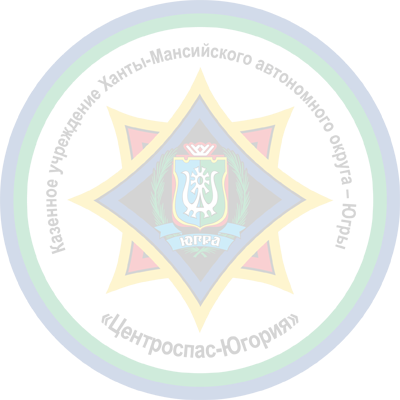 Инструктор противопожарной  профилактикипожарной части Государственной противопожарной службыПЧ (поселок Солнечный) филиала казенногоучреждения ХМАО-Югры «Центроспас-Югория»по Сургутскому району Е.А. Шибакова ________  ПамяткаБудь готов к пожару в квартире